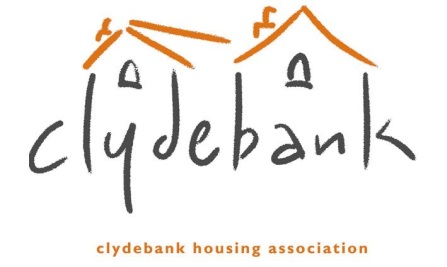 CONSENT TO DISCLOSE PERSONAL INFORMATIONI hereby give consent for Clydebank Housing Association Ltd to disclose my personal data to the following person/organisation:Name: 		___________________________________Position: 	___________________________________Address:	___________________________________		___________________________________Tel No:		_______________________ Email  ________________________I understand that Clydebank Housing Association Ltd will only disclose information where it is relevant. I also understand that I can withdraw consent at any time by contacting Clydebank Housing Association Ltd.If relevant, I also give explicit consent to Clydebank Housing Association Ltd to disclose sensitive personal data about me to the above named person as follows:					Consent given (delete as appropriate) Race or Ethnic Origin				Yes/NoPolitical Opinions				Yes/NoReligious or other beliefs			Yes/NoHealth						Yes/NoTrade Union Membership			Yes/NoSex Life or Sexual Orientation		Yes No	Signature:	___________________________________		Date: ___________Name:		___________________________________	      Date of Birth: __________Address:	____________________________________		____________________________________Post Code	______________________Tel No: 	_____________________________ Email __________________________